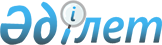 О внесении изменения в приказ Председателя Агентства Республики Казахстан по регулированию естественных монополий от 29 августа 2007 года № 227-ОД "Об утверждении Правил выдачи разрешений на примыкание подъездных путей к магистральным и станционным путям"
					
			Утративший силу
			
			
		
					Приказ Председателя Агентства Республики Казахстан по регулированию естественных монополий от 21 января 2011 года № 21-ОД. Зарегистрирован в Министерстве юстиции Республики Казахстан 1 февраля 2011 года № 6764. Утратил силу приказом Председателя Агентства Республики Казахстан по регулированию естественных монополий от 15 августа 2012 года № 208-ОД

      Сноска. Утратил силу приказом Председателя Агентства РК по регулированию естественных монополий от 15.08.2012 № 208-ОД.      В соответствии c пунктом 1 статьи 57 Закона Республики Казахстан "О железнодорожном транспорте", ПРИКАЗЫВАЮ:



      1. Внести в приказ Председателя Агентства Республики Казахстан по регулированию естественных монополий от 29 августа 2007 года № 227-ОД "Об утверждении Правил выдачи разрешений на примыкание подъездных путей к магистральным и станционным путям" (зарегистрированный в Реестре государственной регистрации нормативных правовых актов за № 4979, опубликованный в газете "Юридическая газета" 16 ноября 2007 года № 176 (1379)) следующее изменение:



      в Правилах выдачи разрешений на примыкание подъездных путей к магистральным и станционным путям, утвержденных указанным приказом:



      в пункте 9 слово "тридцати" заменить словом "пятнадцати".



      2. Департаменту по регулированию в сфере железнодорожного транспорта, гражданской авиации и портов Агентства Республики Казахстан по регулированию естественных монополий (Ибраева Г.К.) обеспечить в установленном законодательством порядке государственную регистрацию настоящего приказа в Министерстве юстиции Республики Казахстан.



      3. Департаменту административной работы Агентства Республики Казахстан по регулированию естественных монополий (Сулейменова Р.Е.) после государственной регистрации настоящего приказа в Министерстве юстиции Республики Казахстан:



      1) обеспечить в установленном законодательством порядке его официальное опубликование в средствах массовой информации;



      2) довести его до сведения структурных подразделений и территориальных органов Агентства Республики Казахстан по регулированию естественных монополий, Министерства транспорта и коммуникаций Республики Казахстан и акционерного общества "Национальная компания "Қазақстан темір жолы".



      4. Контроль за исполнением настоящего приказа возложить на заместителя Председателя Агентства Республики Казахстан по регулированию естественных монополий Смагулова К.М.



      5. Настоящий приказ вводится в действие по истечении десяти календарных дней со дня его первого официального опубликования.      Председатель                                Н. Алдабергенов      СОГЛАСОВАН:

      Министр транспорта и коммуникаций

      Республики Казахстан

      ________________________ А. Кусаинов

      21 января 2011 года
					© 2012. РГП на ПХВ «Институт законодательства и правовой информации Республики Казахстан» Министерства юстиции Республики Казахстан
				